УЧЕБНО-МЕТОДИЧЕСКИЕ МАТЕРИАЛЫ ДЛЯ ОРГАНИЗАЦИИ ДИСТАНЦИОННОГО ОБУЧЕНИЯ Инструкция для студентов по выполнению заданияВсе задания должны быть выполнены в полном объеме в соответствии с требованиями и в указанный срок (см. таблицу). В случае затруднения при выполнении задания Вы можете обратиться к преподавателю за консультацией, используя тот способ связи, который указан в таблице. Задания для 1 курса (группа 107 БД)Задание № 1. Построение перспективы с одной точкой сходаЦель работы – Изучить способ построения перспективы с одной точкой схода.Задание и методика выполнения: выполнить построение перспективы интерьера с одной точкой схода. При построении использовать описание  которое отражено в учебно-методическом пособии: Перспектива : учебно-методическое пособие по дисциплине «Технический рисунок» / Ю. В. Воронцова ; рец. Т. А. Вековцева ; Челяб. гос. ин-т культуры. – Челябинск : ЧГИК, 2016. – 87 с.Формат А 3, карандаш. 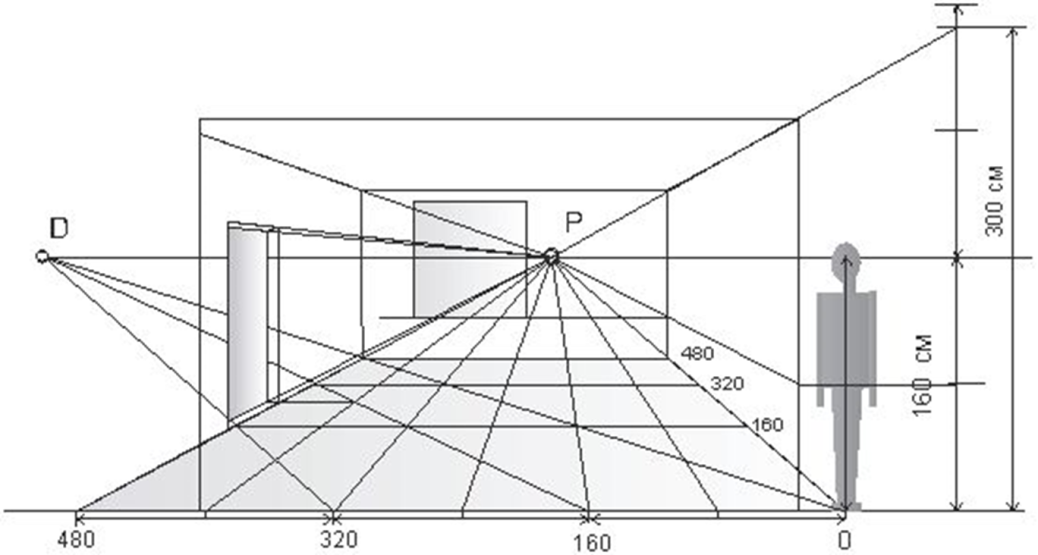 1Факультетдекоративно-прикладного творчества2Направление подготовки54.03.01 Дизайн3Наименование дисциплиныТехнический рисунок 4Курс обучения1ФИО преподавателяЧернева Жанна ЮрьевнаСпособ обратной связи с педагогом– электронная почта педагога Jannyssi@mail.ru– специально организованная (закрытая) группа в социальной сети (Вконтакте): ДО Дистанционное обучение : https://vk.com/im5Дополнительные материалы (файлы, ссылки на ресурсы и т.п.)– учебно-методические материалыhttps://cloud.mail.ru/public/3Agb/3vPTNWuEf6Срок предоставления выполненного задания– готовые практические работы высылать с 23.03.2020 по 04.04.2020– по окончании периода дистанционного взаимодействия просмотр практических работ с выставлением оценки